WEDDING PLANNING ASSOCIATION OF AUSTRALIA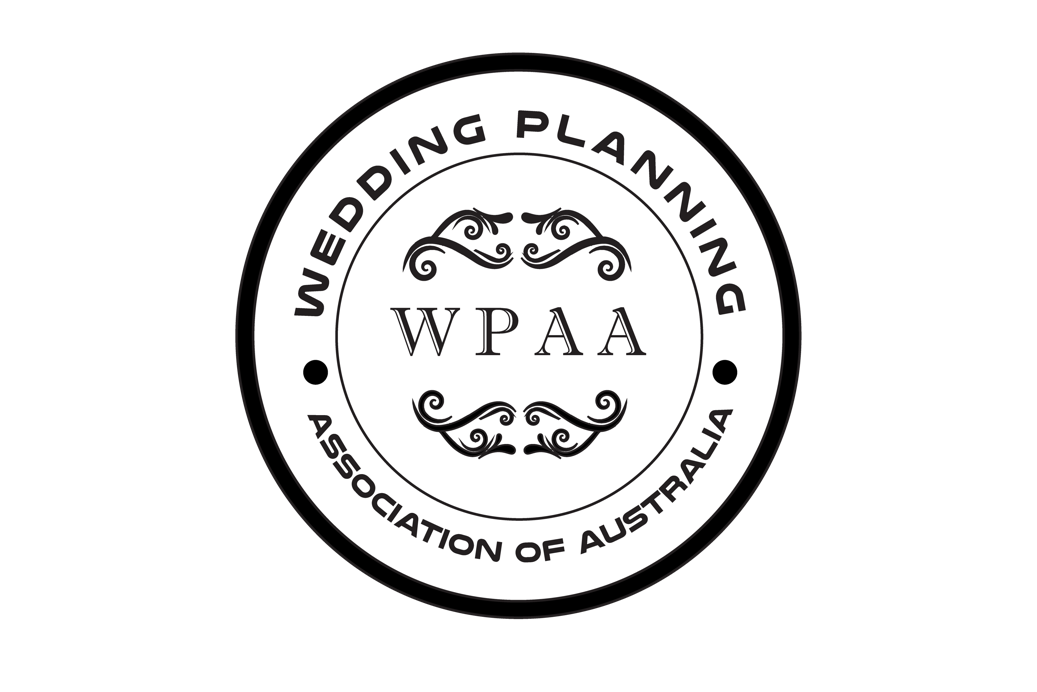 SUPPLIER MEMBERSHIP FORMAnnual membership fee: AUD$400Bank TransferBank: CitibankBSB: 242200Account: 461791683PayPalOption available for overseas suppliers only. Once transfer is made, please email us a copy of your receipt so we can begin processing.Please save and email completed form to enquiries@wpaa.net.auE: enquiries@wpaa.net.au        W: wpaa.net.au        #: +61 405 192 179Business InformationTerms & ConditionsMembership is for 1 year on the wpaa.net.au site. The costing for one year’s membership is AUD$400 if you are living in Australia. To those seeking membership from outside of Australia, the membership fee is in USD. The banners will rotate on a monthly basis. All enquiries will go directly to your page or another preferred contact. Any business listings will on our website within 24 hours of payment. If ever there is a form of misconduct, your business listing may be taken down if they violate with WPAA standards.I agree to Terms & Conditions:Payment MethodContact